Мы за здоровый образ жизни (рисунки)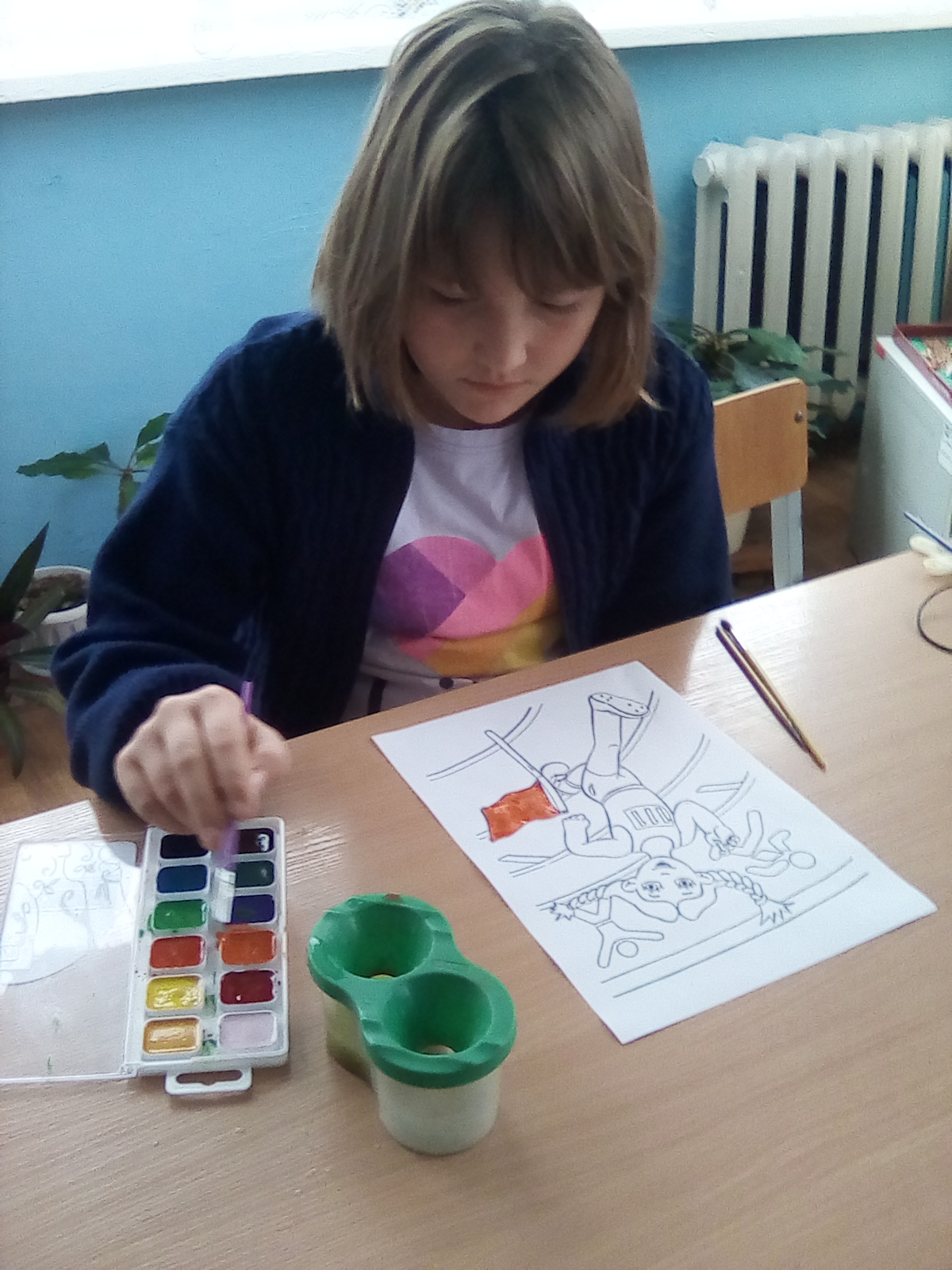 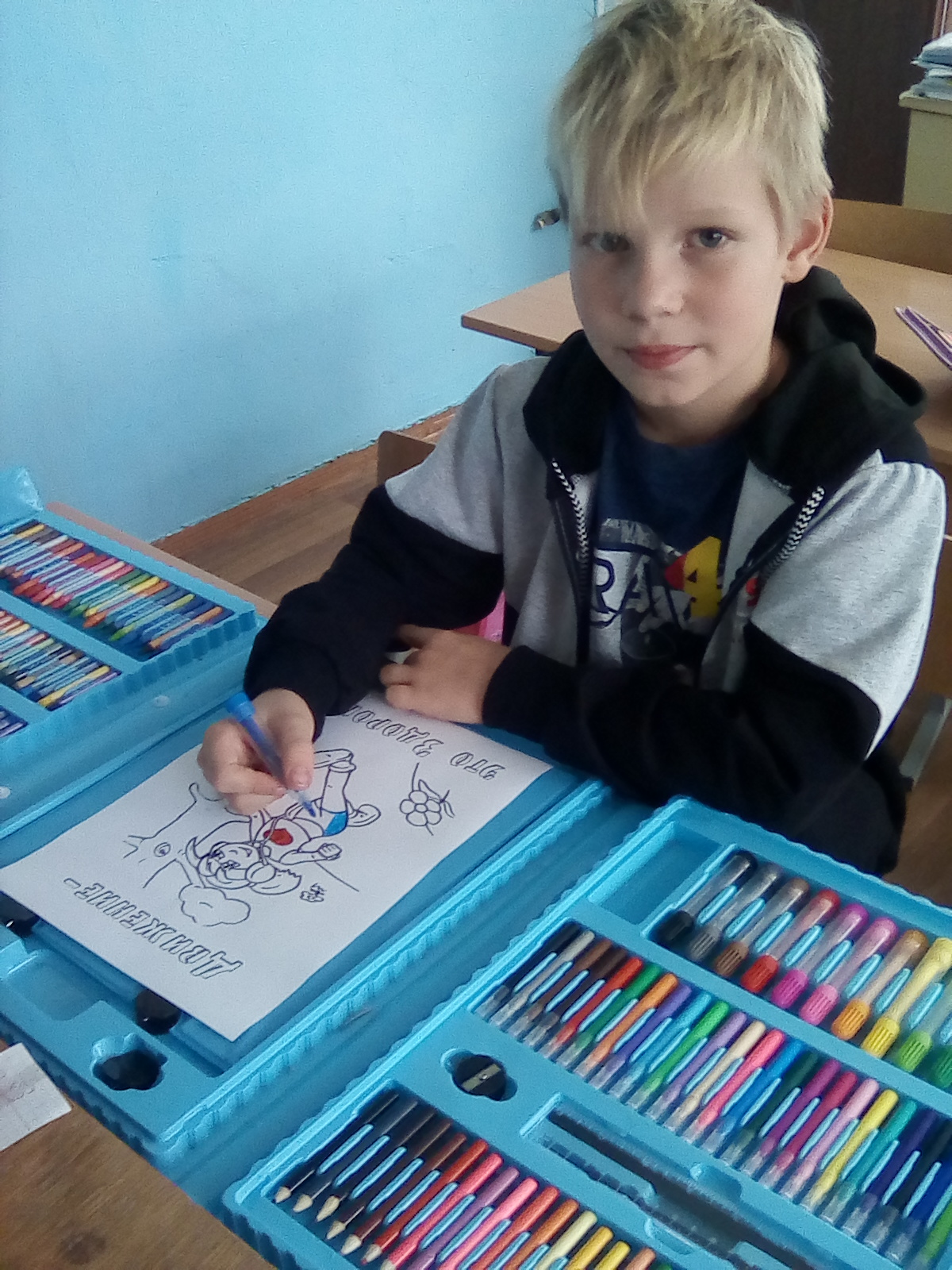 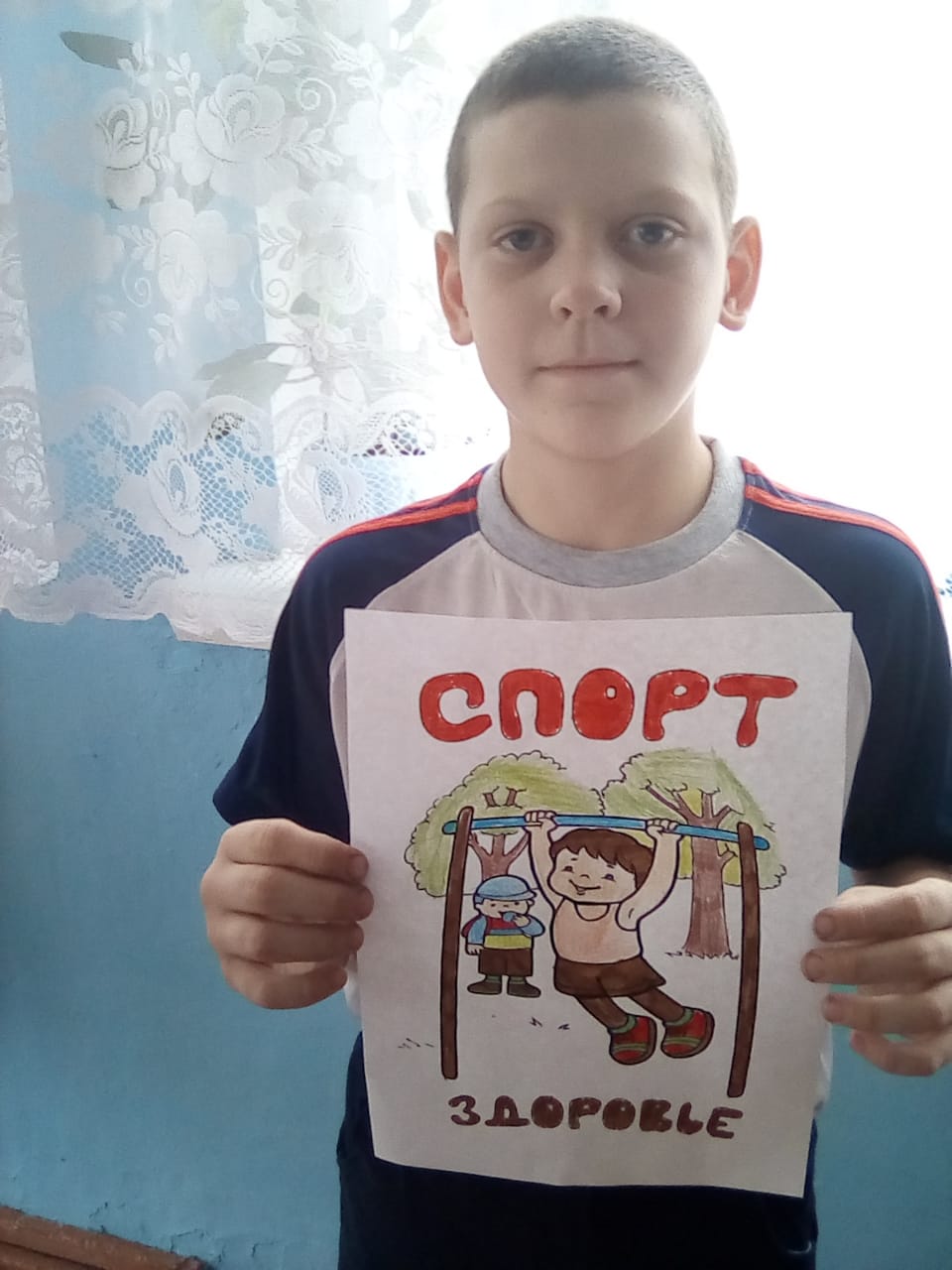 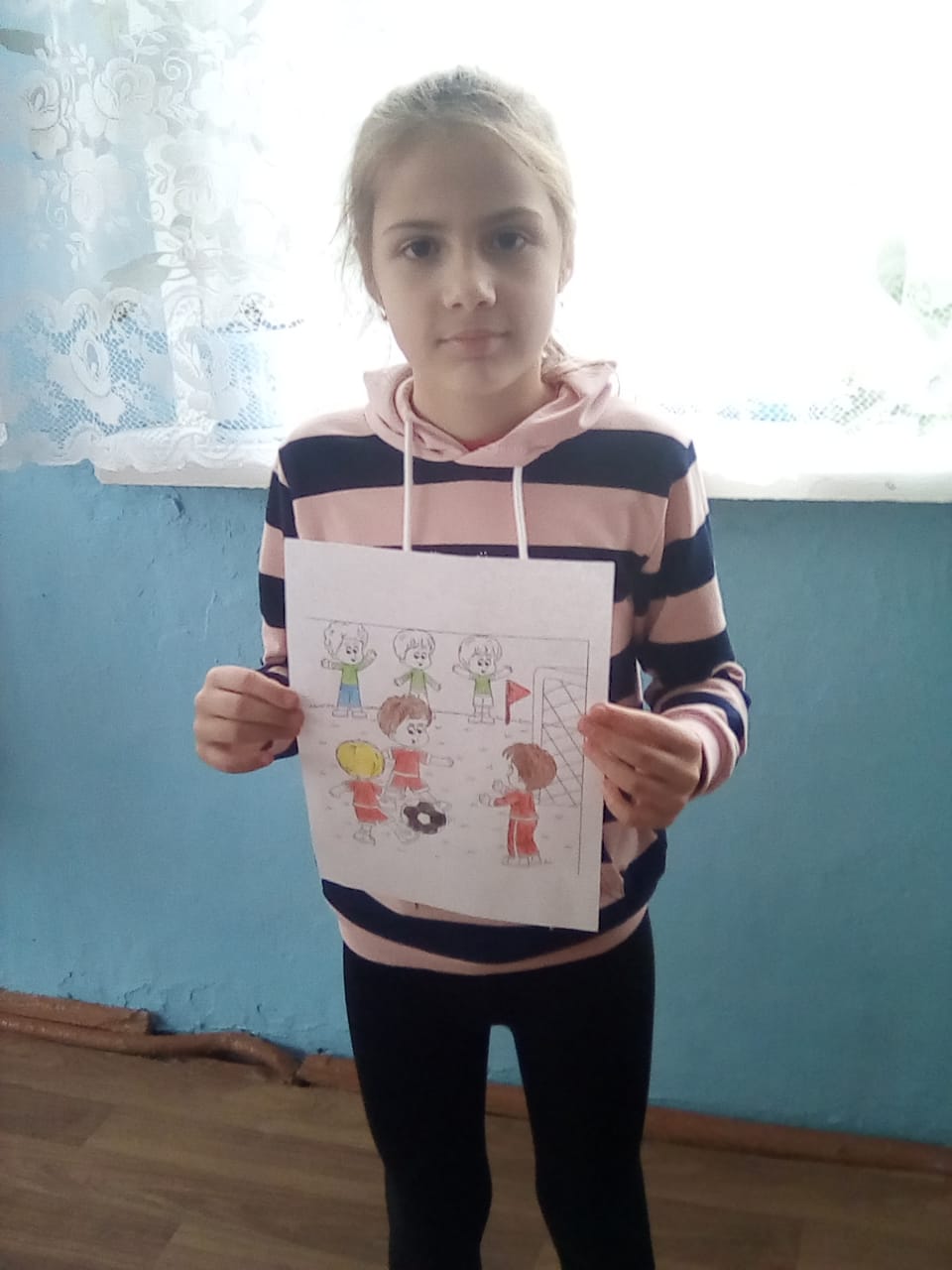 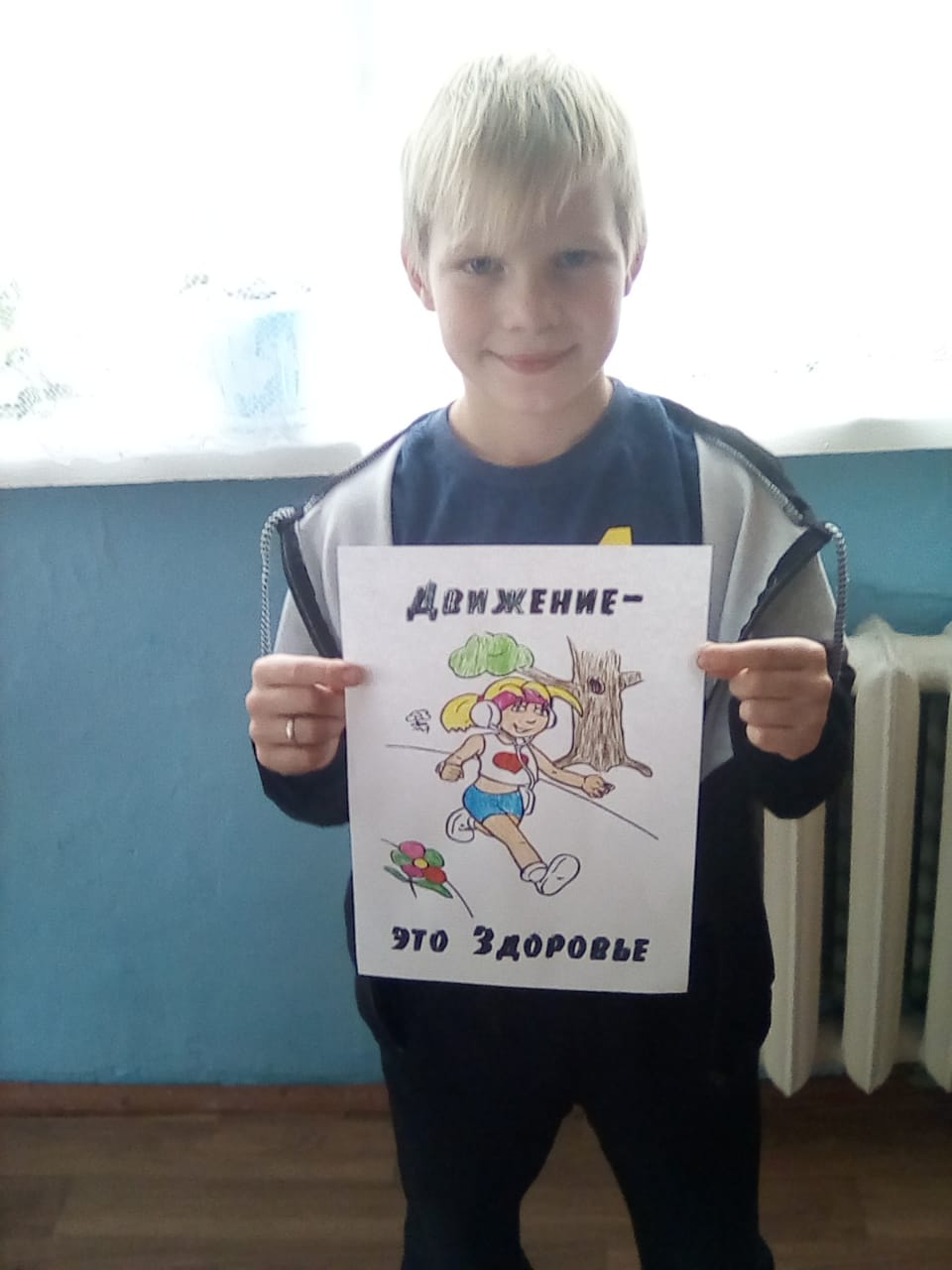 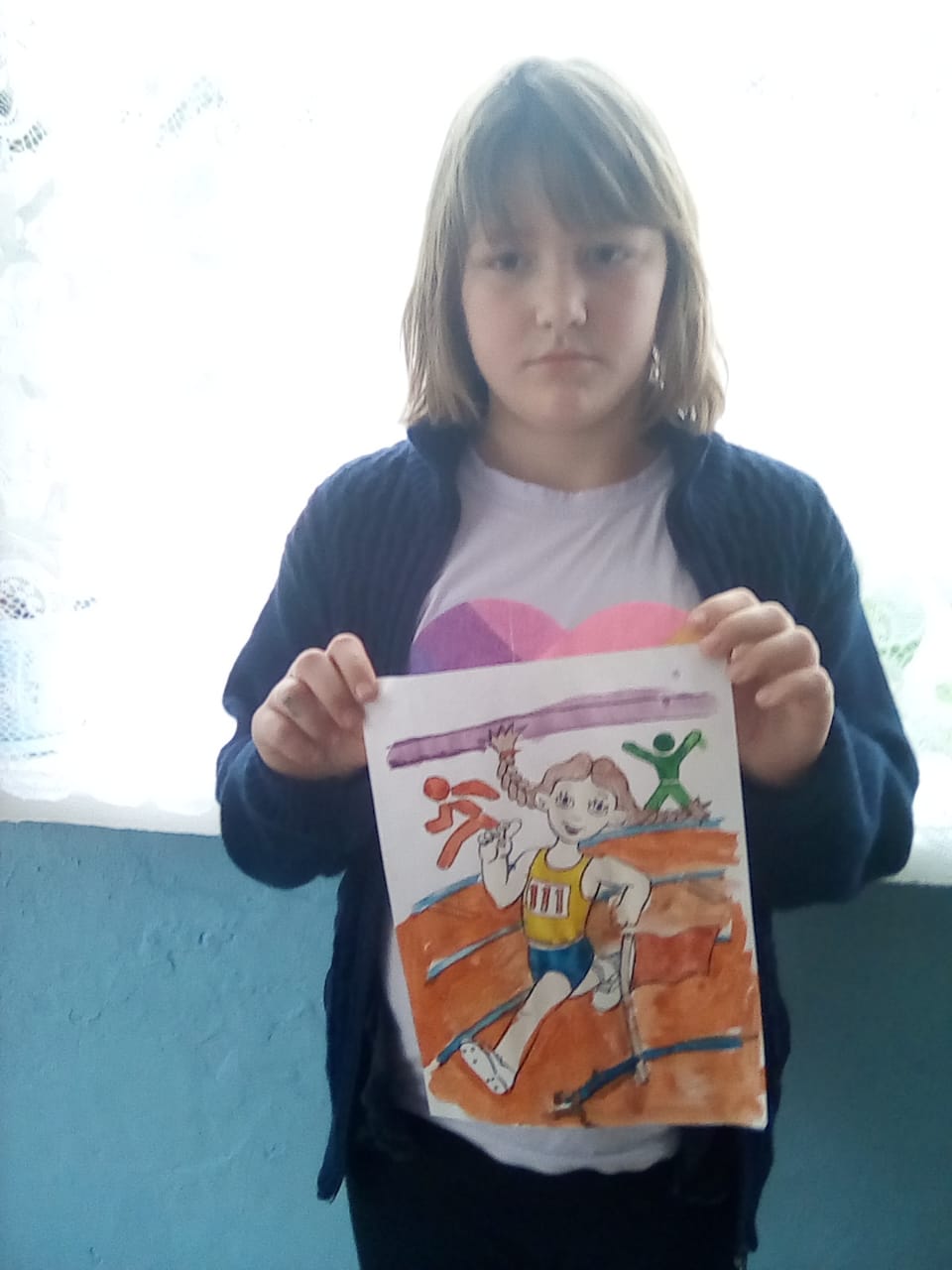 